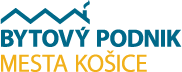                                                                 Bytový podnik mesta Košice, s. r. o.                                                     Južné nábrežie 13, 042 19 Košice  015/2021/VO - §117Výzva na predloženie ponukyzákazka s nízkou hodnotou – verejná súťažv rámci postupu verejného obstarávania podľa §117 zákona č. 343/2015 Z. z. o verejnom obstarávaní a o zmene a doplnení niektorých zákonov v znení neskorších predpisov Identifikácia verejného obstarávateľa:Názov:			         		Bytový podnik mesta Košice, s. r. o.IČO:                                           		44 518 684Štatutárny orgán:                   		Ing. Peter Vrábel, PhD.  – konateľ spoločnostiSídlo:			          		Južné nábrežie č.13, PSČ 042 19 Košice	Kontaktná osoba pre VO:     		Ing. Adela Liptáková Telefón:		         		+421908 118 623Pracovný kontakt pre vysvetlenievýzvy na predloženie ponuky :   	 adela.liptakova@bpmk.sk Komunikácia pre uvedenú zákazku sa uskutočňuje prostredníctvom systému na    elektronickú komunikáciu – JOSEPHINE: https://josephine.proebiz.com/sk/Názov predmetu zákazky: Nákup a dodávka  drenážnej malty a škárovacej hmoty pre potreby BPMK, s.r.o. Zákazka je na  dodanie tovaru: Hlavný CPV: 44111000-1Doplňujúce CPV: 44111800–9, 44831300-7Stručný opis predmetu zákazky:   	Predmetom zákazky je nákup a dodávka drenážnej malty MUREXIN Trass DMT 40 ( hotová suchá maltová zmes, malta triedy C, odolná mrazu, veľkosť zrna 4 mm, doba spracovania cca 3 hod., spotreba vody cca 2l/30kg, vodopriepustnosť cca 7*10-5m/s podľa DIN 18130-1,) ako drenážny podkladový betón pri kladení dlažieb a prírodného kameňa, ako vodopriepustný spriahnutý poter. 		Predmetom zákazky je tiež nákup a dodávka škárovacej tesniacej hmoty MAPESTONE PFS PCC2  ( tmel – vodou emulgovateľný, do extérieru, aplikácia od +5º C do +30º C, pevnosť v tlaku C40/50 a pevnosť v ohybe 10MPa ) do škár pozemných komunikácii pri kladení dlažieb a prírodného kameňa.	Požadovaný rozsah tovaru je podrobne vyšpecifikovaný  v Prílohe č.1 – Cenový návrh na dodanie predmetu zákazky tejto Výzvy. Počty tovarov sú orientačné, pre verejného obstarávateľa nie sú záväzné  a môžu  sa meniť v závislosti od aktuálnych potrieb verejného obstarávateľa. Verejný obstarávateľ si bude tovar objednávať v priebehu roka 2021 resp. do vyčerpania vysúťaženého finančného limitu podľa toho, ktorá skutočnosť nastane skôr.Predpokladaná hodnota zákazky: 60 000,00 € bez DPHZákladné zmluvné podmienky:Miesto dodania tovaru: sklad MTZ BPMK s.r.o., Južné nábrežie č.13, Košice   Lehota na dodanie predmetu zákazky: v termíne do 5 pracovných dní od doručenia objednávky                                                                 Lehota splatnosti faktúr: 60 dní po doručení faktúryZáruka: minimálne 24 mesiacovS úspešným uchádzačom bude uzatvorená Rámcová dohoda na predmet zákazky na obdobie do 31.12.2021  respektíve  do  vyčerpania vysúťaženého finančného limitu.Lehota na predkladanie ponúk do: 2.3.2021Stanovenie ceny: Uchádzačom predložená cena zahŕňa všetky náklady spojené s dodaním tovaru vrátane dopravy na miesto určenia. Cenu je potrebné spracovať na základe požadovaného rozsahu, kvality a ďalších požiadaviek uvedených vo Výzve na predloženie ponuky predmetnej zákazky podľa Prílohy č.1.    Cenu je potrebné uvádzať v eurách (€). V ponuke je potrebné uvádzať cenu v € bez DPH/ MJ, cenu spolu v € bez DPH za predpokladané množstvá a cenu spolu za celý predmet zákazky v € bez DPH.  Ak uchádzač nie je platcom DPH uvedie túto skutočnosť v ponuke.Postup vo verejnom obstarávaní :    Je  jednoetapový.Predkladanie dokladov a ponuky:         Ponuku je potrebné predložiť v príslušnom elektronickom systéme na komunikáciu vo verejnom obstarávaní. Ponuky sa predkladajú v slovenskom alebo českom jazyku. Ponuky zaslané po termíne na predkladania ponúk, v inom jazyku alebo inak nebudú  brané do úvahy a nebudú vyhodnocované. Zároveň ak uchádzač nepredloží  doklad na  požadovanú  podmienku účasti  alebo uchádzač nebude spĺňať podmienky účasti alebo nebude spĺňať požiadavky na predmet zákazky podľa Výzvy, takéto ponuky nebudú brané do úvahy a nebudú vyhodnocované. Ponuku uchádzač zašle spolu so skenovanými dokladmi, ak sú požadované. Ponuka musí byť predložená na celý predmet zákazky. K ponuke je potrebné priložiť aj ocenený Cenový návrh za dodanie predmetu zákazky podľa Prílohy č.1 Ponuka je vyhotovená elektronicky a vložená do systému JOSEPHINE umiestnenom na webovej adrese https://josephine.proebiz.com/.- Uchádzač má možnosť sa registrovať do systému JOSEPHINE pomocou vyplnenia registračného formulára a následným prihlásením.- Uchádzač si po prihlásení do systému JOSEPHINE v prehľade - zozname obstarávaní vyberie predmetné obstarávanie a vloží svoju ponuku do určeného formulára na príjem ponúk, ktorý nájde v záložke „Ponuky“.- V predloženej  ponuke  prostredníctvom  systému  JOSEPHINE  musia  byť   pripojené požadované  naskenované  doklady (odporúčaný formát je v pdf) tak, ako je uvedené v bode 10. tejto Výzvy . Doklady musia byť k termínu predloženia ponuky platné a aktuálne.Ak  ponuka obsahuje dôverné informácie, uchádzač ich v ponuke viditeľne označí.  Podmienky účasti podľa Výzvy sú nasledovné:      Splnenie podmienok účasti podľa Výzvy doložením dokladov:Oprávnenie ktoré zodpovedá predmetu zákazky (výpis z obchodného registra alebo výpis zo živnostenského registra alebo iný doklad),Čestné vyhlásenie uchádzača, že nemá uložený zákaz účasti vo verejnom obstarávaní potvrdený konečným rozhodnutím v Slovenskej republike alebo v štáte sídla, miesta podnikania alebo obvyklého pobytu, ktorý bude podpísaný oprávnenou osobou uchádzača viď Príloha č. 2 Výzvy,U uchádzača nesmie byť dôvod na vylúčenie pre konflikt záujmov podľa §40 ods.6 písm. f) zákona 343/2015Z.z. O verejnom obstarávaní a o zmene a doplnení niektorých zákonov v znení neskorších predpisov.Na preukázanie splnenia  podmienok účasti  je potrebné predložiť tieto doklady:Kópiu oprávnenia na podnikanie, ktorá zodpovedá predmetu zákazky, uchádzač tento doklad nemusí predkladať, ak je zapísaný v Zozname hospodárskych subjektov vedený Úradom pre verejné obstarávanie. Čestné vyhlásenie uchádzača, že nemá uložený zákaz účasti vo verejnom obstarávaní potvrdený  konečným  rozhodnutím v  Slovenskej  republike alebo v štáte sídla, miesta podnikania alebo obvyklého pobytu, ktorý bude podpísaný oprávnenou osobou uchádzača  viď Príloha č.2 Výzvy ,Uchádzač doklad o konflikte záujmov nepredkladá. V prípade vylúčenia uchádzača dôkazné  bremeno je na  verejnom obstarávateľovi. Obsah ponuky a požadované doklady:Oprávnenie na podnikanie v danej oblasti - kópiaOcenený, podpísaný a opečiatkovaný Cenový návrh podľa Prílohy č.1Čestné vyhlásenie uchádzača podľa Prílohy č.2Opečiatkovaný a podpísaný návrh Rámcovej dohody podľa Prílohy č.3Kritéria na vyhodnotenie ponúk: Celková cena spolu v EUR bez DPHÚspešným uchádzačom bude ten, kto bude mať najnižšiu Celkovú cenu spolu za dodanie požadovaného predmetu zákazky v € bez DPH vrátane dopravy na miesto určenia (sumár podľa Prílohy č.1). Vyhodnotenie ponúk: Verejný obstarávateľ po uplynutí lehoty na predkladanie ponúk vyhodnotí splnenie podmienok účasti a požiadaviek na predmet zákazky u uchádzača, ktorý sa umiestnil na prvom mieste v poradí, z hľadiska uplatnenia kritéria na vyhodnotenie ponúk. V prípade, ak z predložených dokladov nemožno posúdiť ich platnosť alebo splnenie požiadaviek uvedených v tejto Výzve, verejný obstarávateľ elektronicky požiada uchádzača, ktorý sa umiestnil na prvom mieste v systéme JOSEPHINE prostredníctvo okna „KOMUNIKÁCIA“ o vysvetlenie predložených dokladov. Vysvetlenie uchádzač doručí elektronicky v systéme JOSEPHINE prostredníctvom okna „KOMUNIKÁCIA“.      V prípade, ak ponuka uchádzača, ktorý sa umiestnil na prvom mieste nebude spĺňať      požiadavky verejného obstarávateľa, pristúpi k vyhodnoteniu ponuky uchádzača, ktorý  sa  umiestnil v poradí na nasledujúcom mieste.       Uchádzačom, ktorí nesplnia požiadavky na predmet zákazky zašle verejný obstarávateľ       správu s názvom „Oznámenie o vylúčení“, ktorú elektronicky doručí v systéme      JOSEPHINE prostredníctvom okna „KOMUNIKÁCIA“. O doručení správy bude uchádzač informovaný aj prostredníctvom notifikačného e-mailu na e-mailovú adresu zadanú pri registrácii. Prijatie ponuky: S úspešným uchádzačom bude uzavretá Rámcová dohoda na dobu určitú, a to do 31.12.2021 alebo do vyčerpania vysúťaženého finančného limitu v € bez DPH podľa toho, čo nastane skôr. Verejný obstarávateľ môže pred uzatvorením zmluvného vzťahu požiadať úspešného 
uchádzača o predloženie originálu  alebo overenej  kópie  oprávnenia  na dodanie predmetu zákazky. Verejný obstarávateľ v súlade s §11 zákona č. 343/2015 Z.z.o verejnom obstarávaní neuzavrie zmluvu s úspešným uchádzačom, ktorý má byť zapísaný v registri  partnerov verejného sektora ( ďalej len RPVS )  a nie je zapísaný v RPVS. Vyššie uvedená požiadavka vyplýva z ust.§ 2 ods.2 zákona č.315/2016 Z.z. O registri  partnerov verejného sektora pri jednorazovom poskytnutí finančných prostriedkov prevyšujúcich sumu 100.000 Eur alebo v úhrne sumu 250.000 Eur  kalendárnom roku, ak ide o opakujúce sa plnenie. Predpokladaná hodnota predmetnej zákazky neprevyšuje  sumu 100.000 Eur bez DPH. Ďalšie informácie verejného obstarávateľa: Verejný obstarávateľ bude pri uskutočňovaní tohto postupu zadávania zákazky postupovať  v súlade so ZoVO, prípadne inými všeobecne záväznými právnymi predpismi. Proti rozhodnutiu verejného obstarávateľa pri postupe zadávania zákazky podľa §117 ZoVO nie je možné v zmysle §170 ods. 7 písm. b) ZoVO podať námietky. Všetky výdavky spojené s prípravou a predložením ponuky znáša uchádzač bez akéhokoľvek finančného alebo iného nároku voči verejnému obstarávateľovi a to aj v prípade, že verejný obstarávateľ neprijme ani jednu z predložených ponúk alebo zruší postup zadávania zákazky.          Verejný obstarávateľ môže zrušiť použitý postup zadávania zákazky z nasledovných dôvodov:    a)   nebude predložená ani jedna ponuka   b)  ani jedna z predložených ponúk nebude zodpovedať určeným požiadavkám verejného         obstarávateľa    c)  ak sa zmenili okolnosti, za ktorých sa vyhlásilo toto verejné obstarávanie    d)  jej zrušenie nariadil úradSchválil:								.......................................................		                                                                                 Bytový podnik mesta Košice, s.r.o.                                                                                                                 Ing. Peter Vrábel, PhD. konateľPrílohy:Príloha č.1 -  Cenový návrh za dodanie predmetu zákazky Príloha č.2 -  Čestné vyhlásenie uchádzača, že nemá zákaz  účasti vo VOPríloha č.3 – Návrh Rámcová dohoda